Во все времена родителей волновали вопросы по оптимальному воспитанию детей – каким образом поощрять и наказывать, чтобы это способствовало развитию гармоничной личности.Поощрение – сильный регулятор поведения, с его помощью научение происходит быстрее. Но не всякое поощрение может приносить пользу, как и наказание не всегда вредно – в воспитании нет плохих или хороших приемов, а есть уместные или неуместные.Правила поощрения. По своему действию похвала похожа на наркотик, т. е. привыкший к похвале будет всегда в ней нуждаться. Передозировка похвалы вредна.Ограничители похвалы:• Не хвалить ребенка за то, что достигнуто ребенком не своим трудом;• Не хвалить больше двух раз за одно и то же;• Не хвалить из жалости;• Не хвалить из желания понравиться.Типы похвалы: «Компенсация». Используется для тех детей, у которых чего-то серьезно не хватает (физический недостаток, плохой характер, неудачи в жизни). Их надо хвалить за то, что у них есть хорошего, но не злоупотреблять. «Аванс». Надо обязательно хвалить утром и на ночь. Хвалить за малейшую попытку совершенствовать себя. Главное, не вводить ребенка в заблуждение. «Подъемная» похвала. Если мы собираемся повышать требования к ребенку, то начинать их надо с похвалы, как вдохновения на новые подвиги.«Косвенное одобрение. В разговоре с другим человеком, как бы между прочим, сказать добрые слова о ребенке, но так, чтобы он слышал их. Но нельзя задевать при этом его отрицательные качества.«Взрыв любви» (скорая психологическая помощь). Используется в крайних случаях, когда у ребенка кризисное состояние.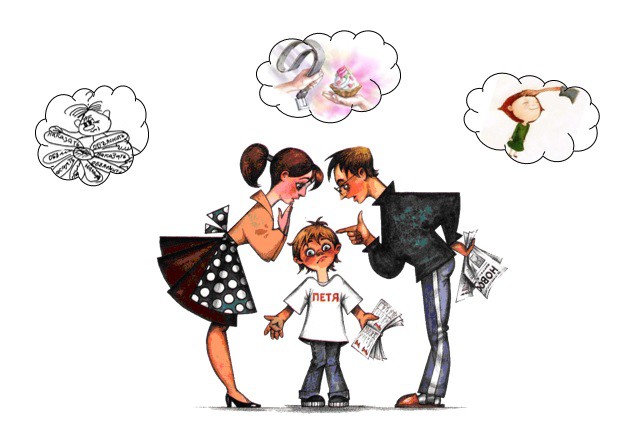 Мы расположены по адресу:215047, Смоленская область, Гагаринский район, с. Карманово, ул. Октябрьская д.8,тел: 8 (48135) 7-78-59,тел/факс: 8(48135) 7-79-23.Смоленское областное государственное бюджетное учреждение «Гагаринский социально- реабилитационный центр для несовершеннолетних Яуза» (СОГБУ СРЦН «Яуза»)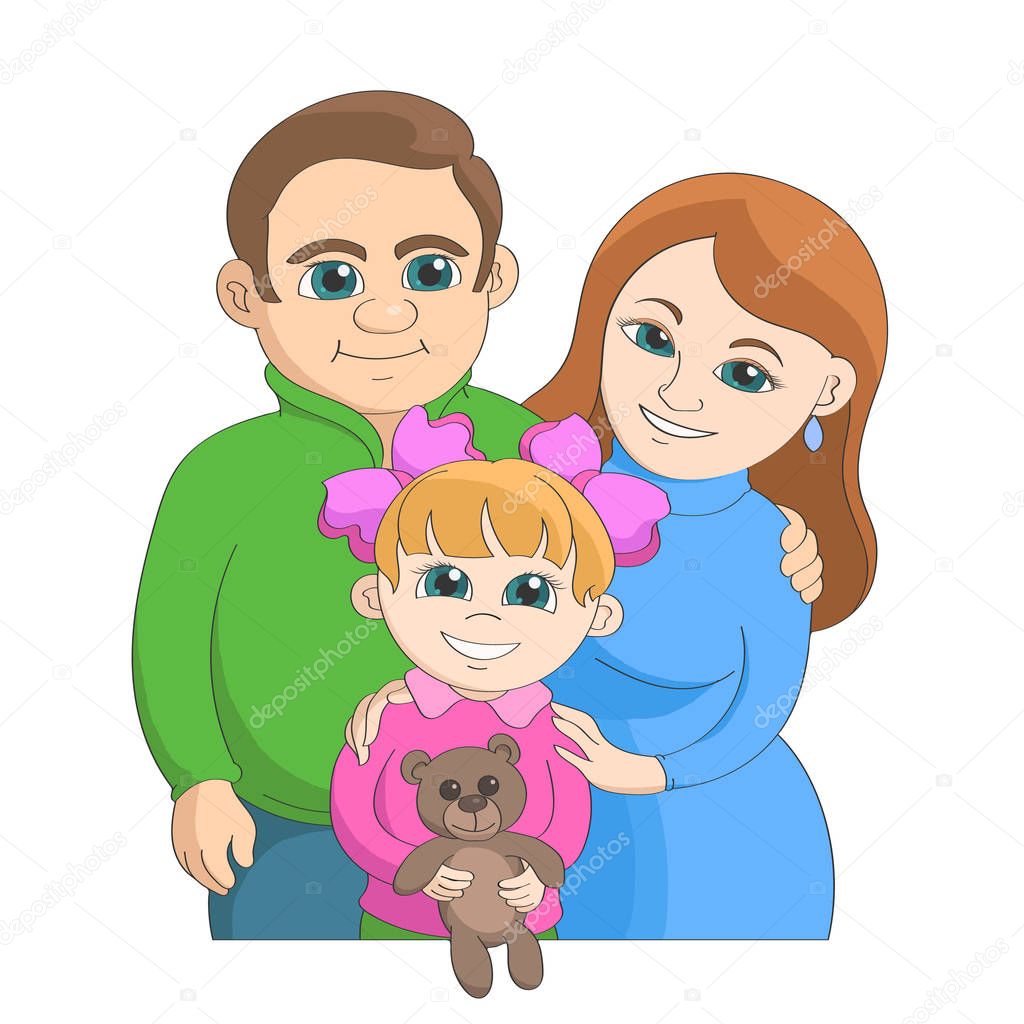 «Как поощрять и наказывать ребенка в семье»С. КармановоНаказание. При всех разногласиях вокруг этого метода воспитания следует отметить, что он тоже имеет право на применение, потому что свидетельствует о неравнодушном отношении. Следует помнить, что любой метод наказания действует тем лучше, чем реже он применяется. При частом применении наказаний дети становятся лживыми, изворотливыми, у них появляются страхи, агрессия.Правила наказания1. Наказывая, подумай: Зачем? За что?2. Наказание никогда не должно вредить здоровью.3. Если есть сомнения, наказывать или нет – не наказывай!4. За один раз можно наказать только за один поступок.5. Запоздало не наказывать – за давностью все списывается.6. Наказан – значит прощен, страницу жизни перевернули.7. Любое наказание не должно сопровождаться унижением, не должно рассматриваться как торжество взрослого над слабостью ребенка.Нельзя наказывать лишением любви!Рекомендуемые формы наказания:• Вынужденное безделье (сидит в кресле, в углу и т. п.).• Лишение поощрений и привилегий.• Осуждение поведения.О физическом наказании.1. Шлепая ребенка, Вы учите его бояться Вас.2. Проявляя при детях худшие черты своего характера, вы показываете им дурной пример.3. Телесные наказания требуют от родителей меньше ума и способностей, чем любые другие воспитательные меры.4. Шлепки могут только утвердить, но не изменить поведение ребенка.5. Наказания вынуждают ребенка опасаться потерять родительскую любовь. Он чувствует себя отверженным.6. У наказанного ребенка может возникнуть враждебное чувство к родителям.7. Если Вы шлепаете ребенка под горячую руку, это значит, что Вы хуже владеете собой, нежели требуете от ребенка.Чем заменить наказание:• Терпением. Это самая большая добродетель, которая только может быть у родителей.• Объяснением. Объясняйте ребенку, почему его поведение неправильно, но будьте предельно кратки.• Неторопливостью. Не спешить наказывать ребенка – подождите, пока проступок повторится.• Наградами. Они более эффективны, чем наказание.Для того чтобы просто существовать, ребенку требуется 4 объятия в день, для нормального же развития – 12. Теплые ласковые прикосновения смягчают душу ребенка и снимают напряжение.Ребенок – Человек! Этот маленький Человек нуждается в поддержке, в мудром совете родителей, в доброте, заботе и любви!Уважаемые родители, помните, что и наказывать, и хвалить следует сразу же, а не откладывать на потом. Если вы ошиблись, не бойтесь признаться в этом. Искренность взрослого породит искренность ребенка и укрепит ваш союз. Успехов вам в нелегком деле воспитания вашего ненаглядного чада!